INDICAÇÃO Nº 4446/2018Indica ao Poder Executivo Municipal, Poda de árvore localizada na Rua Rafard em frente ao nº 703, bairro  São Joaquim, neste município.Excelentíssimo Senhor Prefeito Municipal, Nos termos do Art. 108 do Regimento Interno desta Casa de Leis, dirijo-me a Vossa Excelência para sugerir que, por intermédio do Setor competente, sejam realizados estudos Poda de árvore localizada na Rua Rafard em frente ao nº 703, bairro, São Joaquim, neste município.Justificativa:Moradores reclamam da copa que esta muito alta e corre o risco em cair na garagem da residência. A família já fiz protocolo  5917/2018.Plenário “Dr. Tancredo Neves”, em 12 de setembro de 2.018.                                                       Celso Ávila-vereador-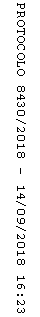 